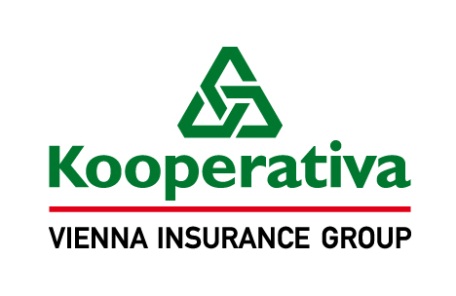 Dodatek č. 12 k pojistné smlouvě č. 7720893584Úsek pojištění hospodářských rizikKooperativa pojišťovna, a.s., Vienna Insurance Groupse sídlem: Praha 8, Pobřežní 665/21, PSČ 186 00, Česká republika IČO: 47116617zapsaná v obchodním rejstříku u Městského soudu v Praze, sp. zn. B 1897(dále jen „pojistitel“),zastoupený na základě zmocnění níže podepsanými osobami.Pracoviště:	Kooperativa pojišťovna, a.s., Vienna Insurance Group, Agentura střední Čechy, Prosek Point, budova C, Prosecká 855/68, Praha 9, PSČ 190 00, Česká republika.aMěstská realitní Poděbrady, a.s.se sídlem: Poděbrady III, T.G. Masaryka 1130/18, PSČ 290 01, Česká republikaIČO: 46357564zapsaná v obchodním rejstříku u Městského soudu v Praze, sp. zn. B 2893(dále jen „pojistník”),zastoupený níže podepsanými osobami.Korespondenční adresa pojistníka je totožná s výše uvedenou adresou pojistníka.uzavírají ve smyslu zákona č. 89/2012 Sb., občanského zákoníku, tento dodatek, který spolu s výše uvedenou pojistnou smlouvou, pojistnými podmínkami pojistitele a přílohami, na které se pojistná smlouva (ve znění tohoto dodatku) odvolává, tvoří nedílný celek.Tento dodatek byl sjednán prostřednictvím pojišťovacího makléře:IS Group, spol. s r.o.se sídlem: Nymburk, Okružní 2162, PSČ 288 03, Česká republikaIČO: 27591107(dále jen „pojišťovací makléř”).Korespondenční adresa pojišťovacího makléře je totožná s výše uvedenou adresou pojišťovacího makléře.Výše uvedená pojistná smlouva (včetně výše uvedených údajů o výše uvedených subjektech) se mění takto *:* pokud se v tomto novém znění používá pojem „tento dodatek“, považuje se za něj tento dodatekČlánek I.Úvodní ustanoveníČlánek I. (Úvodní ustanovení) se nemění.Článek II.Druhy a způsoby pojištění, předměty a rozsah pojištěníObecná ujednání pro pojištění majetku Pravidla pro stanovení výše pojistného plnění jsou podrobně upravena v pojistných podmínkách vztahujících se ke sjednanému pojištění a v dalších ustanoveních této pojistné smlouvy ve znění tohoto dodatku. Na stanovení výše pojistného plnění tedy může mít vliv např. stupeň opotřebení, provedení opravy či znovupořízení nebo způsob zabezpečení pojištěných věcí.Pro pojištění majetku jsou místem pojištění:místa uvedená v Příloze č. 1 tohoto dodatku,nám. T.G. Masaryka 1130/18, Poděbrady III, PSČ 290 01, Česká republika,Kunštátská 1100/27, Poděbrady III, PSČ 290 01, Česká republika,není-li dále uvedeno jinak.Přehled sjednaných pojištěníV Článku II. (Druhy a způsoby pojištění, předměty a rozsah pojištění), bodě 2., tabulce 2.1.1. (Živelní pojištění) se upravuje pojištění pod poř. číslem 1. a to následovně:2.1.1 Živelní pojištěníS účinností od 01.04.2018 se snižuje pojistná částka pro pojištění pod poř. číslem 1. této tabulky z 1.602.500.770,- Kč na 1.590.253.570,- Kč.*) není-li uvedeno, sjednává se pojištění s pojistnou hodnotou uvedenou v příslušných pojistných podmínkách1)	nová cena je vyjádření pojistné hodnoty ve smyslu ustanovení čl. 21 odst. 2) písm. a) VPP P-100/14	časová cena je vyjádření pojistné hodnoty věci ve smyslu ustanovení čl. 21 odst. 2) písm. b) VPP P-100/14	obvyklá cena je vyjádření pojistné hodnoty věci ve smyslu ustanovení čl. 21 odst. 2) písm. c) VPP P-100/14	jiná cena je vyjádření pojistné hodnoty věci ve smyslu čl. V. Zvláštní ujednání této pojistné smlouvy2)	první riziko ve smyslu ustanovení čl. 23 odst. 1) písm. a) VPP P-100/143)	MRLP je horní hranicí pojistného plnění v souhrnu ze všech pojistných událostí vzniklých v jednom pojistném roce. Je-li pojištění sjednáno na dobu kratší než jeden pojistný rok je MRLP horní hranicí pojistného plnění v souhrnu ze všech pojistných událostí vzniklých za dobu trvání pojištění. 4)	zlomkové pojištění ve smyslu čl. 23 odst. 1) písm. b) VPP P-100/145)	spoluúčast může být vyjádřena pevnou částkou, procentem, časovým úsekem nebo jejich kombinací ve smyslu čl. 11 odst. 4) VPP P-100/146)	dobou ručení se rozumí doba ve smyslu čl. 11 odst. 5) ZPP P-400/14  7)	integrální časová franšíza je časový úsek specifikovaný několika pracovními dny. Právo na pojistné plnění vzniká jen tehdy, je-li přerušení provozu pojištěného delší než tento počet pracovních dní. Je-li však přerušení provozu pojištěného delší než tento počet pracovních dní, nemá integrální časová franšíza vliv na výši pojistného plnění.8)	agregovaná pojistná částka se sjednává v případě pojištění souboru věcí, celková pojistná částka se sjednává v případě pojištění výčtu jednotlivých věcí a součtu jejich hodnotPojistné plnění - nemění seČlánek III.Výše a způsob placení pojistnéhoČlánek III. (Výše a způsob placení pojistného) nově zní:Pojistné za jeden pojistný rok činí:Souhrn pojistného za sjednaná pojištění za jeden pojistný rok činí 	 570.868,- KčObchodní sleva činí 35%Celkové pojistné za sjednaná pojištění po slevách za jeden pojistný rok činí 	 371.064,- KčNespotřebované pojistné za tento dodatek a období od 01.04.2018 do 31.12.2018 (odpojištění nemovitosti na adrese Labská 1112/III, 290 01 Poděbrady, Česká republika) činí po slevě 1.799,- Kč a je započteno ve prospěch splátky pojistného, které je splatné k datu 01.07.2018, viz odst. 3. tohoto článku.Pojistné je sjednáno jako běžné.Pojistné období je šestiměsíční. Pojistné je v aktuálním pojistném roce splatné k datům a v částkách takto:datum: 01.07.2018	částka: 184.927,- Kč      (původní splátka ve výši 186.726,- Kč – nespotřebované				          pojistné za tento dodatek ve výši 1.799,- Kč)V následujících pojistných rocích je pojistné splatné k datům a v částkách takto:datum: 01.01.	částka: 185.532,- Kčdatum: 01.07.	částka: 185.532,- Kč	Pojistník je povinen uhradit pojistné v uvedené výši na účet pojistitele č. ú. 2226222/0800, variabilní                      symbol: 7720893584.Výše uvedené pojistné je stanoveno bez pojistné či jiné obdobné daně (dále jen „daň“) za rizika umístěná v členském státě Evropské unie nebo Evropského hospodářského prostoru. Smluvní strany se dohodly, že v případě zavedení daně z pojištění sjednaného touto pojistnou smlouvou, kterou bude po nabytí účinnosti příslušných právních předpisů na území tohoto jiného členského státu pojistitel povinen odvést, se pojistník zavazuje uhradit nad rámec pojistného předepsaného v této pojistné smlouvě i náklady odpovídající této povinnosti. Ustanovení tohoto bodu neplatí pro daně, které jsou případně v bodě 1. tohoto článku výslovně uvedeny.Článek IV.Hlášení škodných událostíČlánek IV. (Hlášení škodných událostí) se nemění.Článek V.Zvláštní ujednáníČlánek V. (Zvláštní ujednání) se nemění.Článek VI.Prohlášení pojistníkaPojistník potvrzuje, že před uzavřením tohoto dodatku mu byly oznámeny informace v souladu s ustanovením § 2760 občanského zákoníku.Pojistník potvrzuje, že byl informován o rozsahu a účelu zpracování jeho osobních údajů a o právu přístupu k nim v souladu s ustanovením § 11, 12, 21 zákona č. 101/2000 Sb. o ochraně osobních údajů. Pojistník, je-li osobou odlišnou od pojištěných, dále potvrzuje, že tyto pojištěné informoval o rozsahu a účelu zpracování jejich osobních údajů a o právu přístupu k nim podle výše uvedených ustanovení zákona č. 101/2000 Sb. o ochraně osobních údajů.Pojistník potvrzuje, že před uzavřením tohoto dodatku převzal v listinné nebo jiné textové podobě (např. na trvalém nosiči dat) dokumenty uvedené v čl. I. bodu 2. této pojistné smlouvy ve znění tohoto dodatku a seznámil se s nimi. Pojistník si je vědom, že tyto dokumenty tvoří nedílnou součást této pojistné smlouvy ve znění tohoto dodatku a upravují rozsah pojištění, jeho omezení (včetně výluk), práva a povinnosti účastníků pojištění a následky jejich porušení a další podmínky pojištění a pojistník je jimi vázán stejně jako pojistnou smlouvou.Pojistník potvrzuje, že adresa jeho sídla/bydliště/trvalého pobytu a kontakty elektronické komunikace uvedené v tomto dodatku jsou aktuální, a souhlasí, aby tyto údaje byly v případě jejich rozporu s jinými údaji uvedenými v dříve uzavřených pojistných smlouvách, ve kterých je pojistníkem nebo pojištěným, využívány i pro účely takových pojistných smluv. S tímto postupem pojistník souhlasí i pro případ, kdy pojistiteli oznámí změnu jeho sídla/bydliště/trvalého pobytu nebo kontaktů elektronické komunikace v době trvání této pojistné smlouvy. Tím není dotčena možnost používání jiných údajů uvedených v dříve uzavřených pojistných smlouvách.Pojistník prohlašuje, že má oprávněnou potřebu ochrany před následky pojistné události (pojistný zájem). Pojistník, je-li osobou odlišnou od pojištěného, dále prohlašuje, že mu pojištění dali souhlas k pojištění.Pojistník prohlašuje, že věci nebo jiné hodnoty pojistného zájmu pojištěné touto pojistnou smlouvou ve znění tohoto dodatku nejsou k datu uzavření tohoto dodatku pojištěny proti stejným nebezpečím u jiného pojistitele, pokud není v této pojistné smlouvě ve znění tohoto dodatku výslovně uvedeno jinak.Pokud výše uvedená pojistná smlouva, resp. dodatek k pojistné smlouvě (dále jen „smlouva“) podléhá povinnosti uveřejnění v registru smluv (dále jen „registr“) ve smyslu zákona č. 340/2015 Sb., zavazuje se pojistník k jejímu uveřejnění v rozsahu, způsobem a ve lhůtách stanovených citovaným zákonem. To nezbavuje pojistitele práva, aby smlouvu uveřejnil v registru sám, s čímž pojistník souhlasí. Pokud je pojistník odlišný od pojištěného, pojistník dále potvrzuje, že každý pojištěný souhlasil s uveřejněním smlouvy. Při vyplnění formuláře pro uveřejnění smlouvy v registru je pojistník povinen vyplnit údaje o pojistiteli (jako smluvní straně), do pole „Datová schránka“ uvést: n6tetn3 a do pole „Číslo smlouvy“ uvést: 7720893584.Pojistník se dále zavazuje, že před zasláním smlouvy k uveřejnění zajistí znečitelnění neuveřejnitelných informací (např. osobních údajů o fyzických osobách).Smluvní strany se dohodly, že ode dne nabytí účinnosti smlouvy (resp. dodatku) jejím zveřejněním v registru se účinky pojištění, včetně práv a povinností z něj vyplývajících, vztahují i na období od data uvedeného jako počátek pojištění (resp. od data uvedeného jako počátek změn provedených dodatkem, jde-li o účinky dodatku) do budoucna.Článek VII.Závěrečná ustanoveníNení-li ujednáno jinak, je pojistnou dobou doba od 01.04.2015 (počátek pojištění) do 31.12.2016 (konec pojištění).Pojistník a pojistitel se dále dohodli, že pojištění dle této pojistné smlouvy uplynutím výše uvedené pojistné doby nezaniká a pojištění/pojistná doba se prodlužuje na dobu od 01.01.2017 (počátek pojištění) do 31.12.2018 (konec pojištění), která je pojistnou dobou. Pojistník a pojistitel se také dohodli, že pojištění dle této pojistné smlouvy uplynutím v tomto odstavci uvedené pojistné doby nezaniká a pojištění/pojistná doba se prodlužuje vždy o jeden pojistný rok, pokud pojistitel nebo pojistník nejméně šest týdnů před uplynutím pojistné doby druhé straně písemnou formou nesdělí, že na dalším trvání pojištění nemá zájem.Počátek změn provedených tímto dodatkem: 01.04.2018.Tímto dodatkem provedené změny a případná tímto dodatkem sjednaná nová pojištění se nevztahují na dobu (nevznikají) před účinností tohoto dodatku.Odpověď pojistníka na návrh pojistitele na uzavření tohoto dodatku (dále jen „nabídka“) s dodatkem nebo odchylkou od nabídky se nepovažuje za její přijetí, a to ani v případě, že se takovou odchylkou podstatně nemění podmínky nabídky.Ujednává se, že tento dodatek musí být uzavřen pouze v písemné formě, a to i v případě, že je pojištění tímto dodatkem ujednáno na pojistnou dobu kratší než jeden rok. Tento dodatek může být měněn pouze písemnou formou.Subjektem věcně příslušným k mimosoudnímu řešení spotřebitelských sporů z tohoto pojištění je Česká obchodní inspekce, Štěpánská 567/15, 120 00 Praha 2, www.coi.cz.Pojistník prohlašuje, že uzavřel s pojišťovacím makléřem smlouvu, na jejímž základě pojišťovací makléř vykonává zprostředkovatelskou činnost v pojišťovnictví pro pojistníka, a to v rozsahu této pojistné smlouvy ve znění tohoto dodatku. Smluvní strany se dohodly, že veškeré písemnosti mající vztah k pojištění sjednanému touto pojistnou smlouvou ve znění tohoto dodatku (s výjimkou písemností směřujících k ukončení pojištění ze strany pojistitele zasílaných pojistitelem s dodejkou, které budou zasílány na korespondenční adresu pojistníka) doručované pojistitelem pojistníkovi nebo pojištěnému se považují za doručené pojistníkovi nebo pojištěnému doručením pojišťovacímu makléři. Odchylně od Čl. 18, VPP P-100/14 se pro tento případ „adresátem“ rozumí pojišťovací makléř. Dále se smluvní strany dohodly, že veškeré písemnosti mající vztah k pojištění sjednanému touto pojistnou smlouvou ve znění tohoto dodatku doručované pojišťovacím makléřem za pojistníka nebo pojištěného pojistiteli se považují za doručené pojistiteli od pojistníka nebo pojištěného, a to doručením pojistiteli.Tento dodatek byl vypracován ve čtyřech stejnopisech, pojistník obdrží jeden stejnopis, pojistitel si ponechá dva stejnopisy a pojišťovací makléř obdrží jeden stejnopis.Tento dodatek obsahuje šest stran, k pojistné smlouvě ve znění tohoto dodatku náleží dvě přílohy, z nichž Příloha č. 2 není fyzicky přiložena k tomuto dodatku. Součástí pojistné smlouvy ve znění tohoto dodatku jsou pojistné podmínky pojistitele uvedené v Čl. I. této pojistné smlouvy a dokument Informace pro zájemce o pojištění, které nejsou fyzicky přiloženy k tomuto dodatku. V případě, že je jakékoli ustanovení uvedené v Informacích pro zájemce o pojištění v rozporu s ustanovením pojistné smlouvy, má přednost příslušné ustanovení pojistné smlouvy.Výčet příloh: 	Příloha č. 1 - Přehled míst pojištění.Místo pojištění: pro poř. číslo 1. této tabulky - dle písm. a), bodu 1.2., odst. 1., Čl. II., tohoto dodatku,pro poř. číslo 2. až 4. této tabulky - dle písm. a) až c), bodu 1.2., odst. 1., Čl. II., tohoto dodatkuMísto pojištění: pro poř. číslo 1. této tabulky - dle písm. a), bodu 1.2., odst. 1., Čl. II., tohoto dodatku,pro poř. číslo 2. až 4. této tabulky - dle písm. a) až c), bodu 1.2., odst. 1., Čl. II., tohoto dodatkuMísto pojištění: pro poř. číslo 1. této tabulky - dle písm. a), bodu 1.2., odst. 1., Čl. II., tohoto dodatku,pro poř. číslo 2. až 4. této tabulky - dle písm. a) až c), bodu 1.2., odst. 1., Čl. II., tohoto dodatkuMísto pojištění: pro poř. číslo 1. této tabulky - dle písm. a), bodu 1.2., odst. 1., Čl. II., tohoto dodatku,pro poř. číslo 2. až 4. této tabulky - dle písm. a) až c), bodu 1.2., odst. 1., Čl. II., tohoto dodatkuMísto pojištění: pro poř. číslo 1. této tabulky - dle písm. a), bodu 1.2., odst. 1., Čl. II., tohoto dodatku,pro poř. číslo 2. až 4. této tabulky - dle písm. a) až c), bodu 1.2., odst. 1., Čl. II., tohoto dodatkuMísto pojištění: pro poř. číslo 1. této tabulky - dle písm. a), bodu 1.2., odst. 1., Čl. II., tohoto dodatku,pro poř. číslo 2. až 4. této tabulky - dle písm. a) až c), bodu 1.2., odst. 1., Čl. II., tohoto dodatkuMísto pojištění: pro poř. číslo 1. této tabulky - dle písm. a), bodu 1.2., odst. 1., Čl. II., tohoto dodatku,pro poř. číslo 2. až 4. této tabulky - dle písm. a) až c), bodu 1.2., odst. 1., Čl. II., tohoto dodatkuRozsah pojištění: sdružený živel dle odst. 1) a 2), Čl. 2, ZPP P-150/14Rozsah pojištění: sdružený živel dle odst. 1) a 2), Čl. 2, ZPP P-150/14Rozsah pojištění: sdružený živel dle odst. 1) a 2), Čl. 2, ZPP P-150/14Rozsah pojištění: sdružený živel dle odst. 1) a 2), Čl. 2, ZPP P-150/14Rozsah pojištění: sdružený živel dle odst. 1) a 2), Čl. 2, ZPP P-150/14Rozsah pojištění: sdružený živel dle odst. 1) a 2), Čl. 2, ZPP P-150/14Rozsah pojištění: sdružený živel dle odst. 1) a 2), Čl. 2, ZPP P-150/14Pojištění se řídí: VPP P-100/14, ZPP P-150/14 a doložkami DZ101, DZ106, DZ112, DZ113, DZ114, DOB101, DOB103, DOB104, DOB105, DOB107, DOB108Pojištění se řídí: VPP P-100/14, ZPP P-150/14 a doložkami DZ101, DZ106, DZ112, DZ113, DZ114, DOB101, DOB103, DOB104, DOB105, DOB107, DOB108Pojištění se řídí: VPP P-100/14, ZPP P-150/14 a doložkami DZ101, DZ106, DZ112, DZ113, DZ114, DOB101, DOB103, DOB104, DOB105, DOB107, DOB108Pojištění se řídí: VPP P-100/14, ZPP P-150/14 a doložkami DZ101, DZ106, DZ112, DZ113, DZ114, DOB101, DOB103, DOB104, DOB105, DOB107, DOB108Pojištění se řídí: VPP P-100/14, ZPP P-150/14 a doložkami DZ101, DZ106, DZ112, DZ113, DZ114, DOB101, DOB103, DOB104, DOB105, DOB107, DOB108Pojištění se řídí: VPP P-100/14, ZPP P-150/14 a doložkami DZ101, DZ106, DZ112, DZ113, DZ114, DOB101, DOB103, DOB104, DOB105, DOB107, DOB108Pojištění se řídí: VPP P-100/14, ZPP P-150/14 a doložkami DZ101, DZ106, DZ112, DZ113, DZ114, DOB101, DOB103, DOB104, DOB105, DOB107, DOB108Poř. čísloPředmět pojištěníPojistná částka8)Spoluúčast5)Pojištění se sjednává na cenu*1)MRLP3) První riziko2)MRLP3) Zlomkové pojištění4)1.Soubor vlastních i cizích budov a ostatních staveb a vlastních stavebních součástí a příslušenství budov nebo ostatních staveb1.590.253.570,- Kčviz Spoluúčast*)nesjednává senesjednává se2.Soubor vlastních movitých zařízení a vybavení a cizích předmětů užívaných---viz Spoluúčast*)2.000.000,- Kčnesjednává se3.Soubor vlastních zásob a cizích předmětů převzatých (včetně cizích zásob)---viz Spoluúčastviz Poznámky1.000.000,- Kčnesjednává se4.Soubor vlastních finančních prostředků a cenných předmětů---viz Spoluúčast*)100.000,- Kčnesjednává seSpoluúčast5):požární nebezpečí 10.000,- Kč; povodeň 10%, minimálně 10.000,- Kč; záplava 10.000,- Kč; ostatní pojistná                     nebezpečí 1.000,- Kč.Spoluúčast5):požární nebezpečí 10.000,- Kč; povodeň 10%, minimálně 10.000,- Kč; záplava 10.000,- Kč; ostatní pojistná                     nebezpečí 1.000,- Kč.Spoluúčast5):požární nebezpečí 10.000,- Kč; povodeň 10%, minimálně 10.000,- Kč; záplava 10.000,- Kč; ostatní pojistná                     nebezpečí 1.000,- Kč.Spoluúčast5):požární nebezpečí 10.000,- Kč; povodeň 10%, minimálně 10.000,- Kč; záplava 10.000,- Kč; ostatní pojistná                     nebezpečí 1.000,- Kč.Spoluúčast5):požární nebezpečí 10.000,- Kč; povodeň 10%, minimálně 10.000,- Kč; záplava 10.000,- Kč; ostatní pojistná                     nebezpečí 1.000,- Kč.Spoluúčast5):požární nebezpečí 10.000,- Kč; povodeň 10%, minimálně 10.000,- Kč; záplava 10.000,- Kč; ostatní pojistná                     nebezpečí 1.000,- Kč.Spoluúčast5):požární nebezpečí 10.000,- Kč; povodeň 10%, minimálně 10.000,- Kč; záplava 10.000,- Kč; ostatní pojistná                     nebezpečí 1.000,- Kč.Ujednání k tabulce č. 2.1.1.:Pro účely této pojistné smlouvy nebudou ustanovení uvedená pod písm. a) a b), doložky DZ101, DPP P-520/14 uplatňovány do MRLP3) ve výši 1.000.000,- Kč.Pojistné plnění z pojištění sjednaného doložkou DZ113, v souhrnu za všechny pojistné události nastalé v průběhu jednoho pojistného roku (resp. je-li pojištění sjednáno na dobu kratší než jeden pojistný rok, v průběhu trvání pojištění), je omezeno maximálním ročním limitem pojistného plnění ve výši 500.000,- Kč. Od celkové výše pojistného plnění za každou pojistnou událost z pojištění dle doložky DZ113 se odečítá spoluúčast ve                 výši 1.000,- Kč.Pojistné plnění z pojištění sjednaného doložkou DZ114, v souhrnu za všechny pojistné události nastalé v průběhu jednoho pojistného roku (resp. je-li pojištění sjednáno na dobu kratší než jeden pojistný rok, v průběhu trvání pojištění), je omezeno maximálním ročním limitem pojistného plnění ve výši 500.000,- Kč. Od celkové výše pojistného plnění za každou pojistnou událost z pojištění dle doložky DZ114 se odečítá spoluúčast ve                 výši 1.000,- Kč.Pojistné plnění z pojištění sjednaného doložkou DOB104 a DOB108, v souhrnu za všechny pojistné události nastalé v průběhu jednoho pojistného roku (resp. je-li pojištění sjednáno na dobu kratší než jeden pojistný rok, v průběhu trvání pojištění), je omezeno maximálním ročním limitem pojistného plnění ve výši 10.000.000,- Kč. Od celkové výše pojistného plnění za každou pojistnou událost z pojištění dle doložky DOB104 a DOB108 se odečítá spoluúčast ve výši 0,- Kč.Ujednání k tabulce č. 2.1.1.:Pro účely této pojistné smlouvy nebudou ustanovení uvedená pod písm. a) a b), doložky DZ101, DPP P-520/14 uplatňovány do MRLP3) ve výši 1.000.000,- Kč.Pojistné plnění z pojištění sjednaného doložkou DZ113, v souhrnu za všechny pojistné události nastalé v průběhu jednoho pojistného roku (resp. je-li pojištění sjednáno na dobu kratší než jeden pojistný rok, v průběhu trvání pojištění), je omezeno maximálním ročním limitem pojistného plnění ve výši 500.000,- Kč. Od celkové výše pojistného plnění za každou pojistnou událost z pojištění dle doložky DZ113 se odečítá spoluúčast ve                 výši 1.000,- Kč.Pojistné plnění z pojištění sjednaného doložkou DZ114, v souhrnu za všechny pojistné události nastalé v průběhu jednoho pojistného roku (resp. je-li pojištění sjednáno na dobu kratší než jeden pojistný rok, v průběhu trvání pojištění), je omezeno maximálním ročním limitem pojistného plnění ve výši 500.000,- Kč. Od celkové výše pojistného plnění za každou pojistnou událost z pojištění dle doložky DZ114 se odečítá spoluúčast ve                 výši 1.000,- Kč.Pojistné plnění z pojištění sjednaného doložkou DOB104 a DOB108, v souhrnu za všechny pojistné události nastalé v průběhu jednoho pojistného roku (resp. je-li pojištění sjednáno na dobu kratší než jeden pojistný rok, v průběhu trvání pojištění), je omezeno maximálním ročním limitem pojistného plnění ve výši 10.000.000,- Kč. Od celkové výše pojistného plnění za každou pojistnou událost z pojištění dle doložky DOB104 a DOB108 se odečítá spoluúčast ve výši 0,- Kč.Ujednání k tabulce č. 2.1.1.:Pro účely této pojistné smlouvy nebudou ustanovení uvedená pod písm. a) a b), doložky DZ101, DPP P-520/14 uplatňovány do MRLP3) ve výši 1.000.000,- Kč.Pojistné plnění z pojištění sjednaného doložkou DZ113, v souhrnu za všechny pojistné události nastalé v průběhu jednoho pojistného roku (resp. je-li pojištění sjednáno na dobu kratší než jeden pojistný rok, v průběhu trvání pojištění), je omezeno maximálním ročním limitem pojistného plnění ve výši 500.000,- Kč. Od celkové výše pojistného plnění za každou pojistnou událost z pojištění dle doložky DZ113 se odečítá spoluúčast ve                 výši 1.000,- Kč.Pojistné plnění z pojištění sjednaného doložkou DZ114, v souhrnu za všechny pojistné události nastalé v průběhu jednoho pojistného roku (resp. je-li pojištění sjednáno na dobu kratší než jeden pojistný rok, v průběhu trvání pojištění), je omezeno maximálním ročním limitem pojistného plnění ve výši 500.000,- Kč. Od celkové výše pojistného plnění za každou pojistnou událost z pojištění dle doložky DZ114 se odečítá spoluúčast ve                 výši 1.000,- Kč.Pojistné plnění z pojištění sjednaného doložkou DOB104 a DOB108, v souhrnu za všechny pojistné události nastalé v průběhu jednoho pojistného roku (resp. je-li pojištění sjednáno na dobu kratší než jeden pojistný rok, v průběhu trvání pojištění), je omezeno maximálním ročním limitem pojistného plnění ve výši 10.000.000,- Kč. Od celkové výše pojistného plnění za každou pojistnou událost z pojištění dle doložky DOB104 a DOB108 se odečítá spoluúčast ve výši 0,- Kč.Ujednání k tabulce č. 2.1.1.:Pro účely této pojistné smlouvy nebudou ustanovení uvedená pod písm. a) a b), doložky DZ101, DPP P-520/14 uplatňovány do MRLP3) ve výši 1.000.000,- Kč.Pojistné plnění z pojištění sjednaného doložkou DZ113, v souhrnu za všechny pojistné události nastalé v průběhu jednoho pojistného roku (resp. je-li pojištění sjednáno na dobu kratší než jeden pojistný rok, v průběhu trvání pojištění), je omezeno maximálním ročním limitem pojistného plnění ve výši 500.000,- Kč. Od celkové výše pojistného plnění za každou pojistnou událost z pojištění dle doložky DZ113 se odečítá spoluúčast ve                 výši 1.000,- Kč.Pojistné plnění z pojištění sjednaného doložkou DZ114, v souhrnu za všechny pojistné události nastalé v průběhu jednoho pojistného roku (resp. je-li pojištění sjednáno na dobu kratší než jeden pojistný rok, v průběhu trvání pojištění), je omezeno maximálním ročním limitem pojistného plnění ve výši 500.000,- Kč. Od celkové výše pojistného plnění za každou pojistnou událost z pojištění dle doložky DZ114 se odečítá spoluúčast ve                 výši 1.000,- Kč.Pojistné plnění z pojištění sjednaného doložkou DOB104 a DOB108, v souhrnu za všechny pojistné události nastalé v průběhu jednoho pojistného roku (resp. je-li pojištění sjednáno na dobu kratší než jeden pojistný rok, v průběhu trvání pojištění), je omezeno maximálním ročním limitem pojistného plnění ve výši 10.000.000,- Kč. Od celkové výše pojistného plnění za každou pojistnou událost z pojištění dle doložky DOB104 a DOB108 se odečítá spoluúčast ve výši 0,- Kč.Ujednání k tabulce č. 2.1.1.:Pro účely této pojistné smlouvy nebudou ustanovení uvedená pod písm. a) a b), doložky DZ101, DPP P-520/14 uplatňovány do MRLP3) ve výši 1.000.000,- Kč.Pojistné plnění z pojištění sjednaného doložkou DZ113, v souhrnu za všechny pojistné události nastalé v průběhu jednoho pojistného roku (resp. je-li pojištění sjednáno na dobu kratší než jeden pojistný rok, v průběhu trvání pojištění), je omezeno maximálním ročním limitem pojistného plnění ve výši 500.000,- Kč. Od celkové výše pojistného plnění za každou pojistnou událost z pojištění dle doložky DZ113 se odečítá spoluúčast ve                 výši 1.000,- Kč.Pojistné plnění z pojištění sjednaného doložkou DZ114, v souhrnu za všechny pojistné události nastalé v průběhu jednoho pojistného roku (resp. je-li pojištění sjednáno na dobu kratší než jeden pojistný rok, v průběhu trvání pojištění), je omezeno maximálním ročním limitem pojistného plnění ve výši 500.000,- Kč. Od celkové výše pojistného plnění za každou pojistnou událost z pojištění dle doložky DZ114 se odečítá spoluúčast ve                 výši 1.000,- Kč.Pojistné plnění z pojištění sjednaného doložkou DOB104 a DOB108, v souhrnu za všechny pojistné události nastalé v průběhu jednoho pojistného roku (resp. je-li pojištění sjednáno na dobu kratší než jeden pojistný rok, v průběhu trvání pojištění), je omezeno maximálním ročním limitem pojistného plnění ve výši 10.000.000,- Kč. Od celkové výše pojistného plnění za každou pojistnou událost z pojištění dle doložky DOB104 a DOB108 se odečítá spoluúčast ve výši 0,- Kč.Ujednání k tabulce č. 2.1.1.:Pro účely této pojistné smlouvy nebudou ustanovení uvedená pod písm. a) a b), doložky DZ101, DPP P-520/14 uplatňovány do MRLP3) ve výši 1.000.000,- Kč.Pojistné plnění z pojištění sjednaného doložkou DZ113, v souhrnu za všechny pojistné události nastalé v průběhu jednoho pojistného roku (resp. je-li pojištění sjednáno na dobu kratší než jeden pojistný rok, v průběhu trvání pojištění), je omezeno maximálním ročním limitem pojistného plnění ve výši 500.000,- Kč. Od celkové výše pojistného plnění za každou pojistnou událost z pojištění dle doložky DZ113 se odečítá spoluúčast ve                 výši 1.000,- Kč.Pojistné plnění z pojištění sjednaného doložkou DZ114, v souhrnu za všechny pojistné události nastalé v průběhu jednoho pojistného roku (resp. je-li pojištění sjednáno na dobu kratší než jeden pojistný rok, v průběhu trvání pojištění), je omezeno maximálním ročním limitem pojistného plnění ve výši 500.000,- Kč. Od celkové výše pojistného plnění za každou pojistnou událost z pojištění dle doložky DZ114 se odečítá spoluúčast ve                 výši 1.000,- Kč.Pojistné plnění z pojištění sjednaného doložkou DOB104 a DOB108, v souhrnu za všechny pojistné události nastalé v průběhu jednoho pojistného roku (resp. je-li pojištění sjednáno na dobu kratší než jeden pojistný rok, v průběhu trvání pojištění), je omezeno maximálním ročním limitem pojistného plnění ve výši 10.000.000,- Kč. Od celkové výše pojistného plnění za každou pojistnou událost z pojištění dle doložky DOB104 a DOB108 se odečítá spoluúčast ve výši 0,- Kč.Ujednání k tabulce č. 2.1.1.:Pro účely této pojistné smlouvy nebudou ustanovení uvedená pod písm. a) a b), doložky DZ101, DPP P-520/14 uplatňovány do MRLP3) ve výši 1.000.000,- Kč.Pojistné plnění z pojištění sjednaného doložkou DZ113, v souhrnu za všechny pojistné události nastalé v průběhu jednoho pojistného roku (resp. je-li pojištění sjednáno na dobu kratší než jeden pojistný rok, v průběhu trvání pojištění), je omezeno maximálním ročním limitem pojistného plnění ve výši 500.000,- Kč. Od celkové výše pojistného plnění za každou pojistnou událost z pojištění dle doložky DZ113 se odečítá spoluúčast ve                 výši 1.000,- Kč.Pojistné plnění z pojištění sjednaného doložkou DZ114, v souhrnu za všechny pojistné události nastalé v průběhu jednoho pojistného roku (resp. je-li pojištění sjednáno na dobu kratší než jeden pojistný rok, v průběhu trvání pojištění), je omezeno maximálním ročním limitem pojistného plnění ve výši 500.000,- Kč. Od celkové výše pojistného plnění za každou pojistnou událost z pojištění dle doložky DZ114 se odečítá spoluúčast ve                 výši 1.000,- Kč.Pojistné plnění z pojištění sjednaného doložkou DOB104 a DOB108, v souhrnu za všechny pojistné události nastalé v průběhu jednoho pojistného roku (resp. je-li pojištění sjednáno na dobu kratší než jeden pojistný rok, v průběhu trvání pojištění), je omezeno maximálním ročním limitem pojistného plnění ve výši 10.000.000,- Kč. Od celkové výše pojistného plnění za každou pojistnou událost z pojištění dle doložky DOB104 a DOB108 se odečítá spoluúčast ve výši 0,- Kč.Poznámky k tabulce č. 2.1.1.:Ad. poř. č. 1.:Jedná se i o budovy a ostatní stavby (odchylně od odst. 6), Čl. 3, ZPP P-150/14 včetně technologii a zařízení tj. pojištění se vztahuje i na stroje a jiná upevněná zařízení, která jsou podle zákona součástí nemovitého objektu), jejich stavební součásti a příslušenství. Pojištění se vztahuje i na zabezpečovací systémy (včetně kamer) a všechny jejich součásti, zvonky, žebříky, hasicí přístroje a hasicí vybavení budov a ostatních staveb apod.. Ad. poř. č. 3.:Pojištění se sjednává odchylně od ZPP P-150/14 na novou cenu.Poznámky k tabulce č. 2.1.1.:Ad. poř. č. 1.:Jedná se i o budovy a ostatní stavby (odchylně od odst. 6), Čl. 3, ZPP P-150/14 včetně technologii a zařízení tj. pojištění se vztahuje i na stroje a jiná upevněná zařízení, která jsou podle zákona součástí nemovitého objektu), jejich stavební součásti a příslušenství. Pojištění se vztahuje i na zabezpečovací systémy (včetně kamer) a všechny jejich součásti, zvonky, žebříky, hasicí přístroje a hasicí vybavení budov a ostatních staveb apod.. Ad. poř. č. 3.:Pojištění se sjednává odchylně od ZPP P-150/14 na novou cenu.Poznámky k tabulce č. 2.1.1.:Ad. poř. č. 1.:Jedná se i o budovy a ostatní stavby (odchylně od odst. 6), Čl. 3, ZPP P-150/14 včetně technologii a zařízení tj. pojištění se vztahuje i na stroje a jiná upevněná zařízení, která jsou podle zákona součástí nemovitého objektu), jejich stavební součásti a příslušenství. Pojištění se vztahuje i na zabezpečovací systémy (včetně kamer) a všechny jejich součásti, zvonky, žebříky, hasicí přístroje a hasicí vybavení budov a ostatních staveb apod.. Ad. poř. č. 3.:Pojištění se sjednává odchylně od ZPP P-150/14 na novou cenu.Poznámky k tabulce č. 2.1.1.:Ad. poř. č. 1.:Jedná se i o budovy a ostatní stavby (odchylně od odst. 6), Čl. 3, ZPP P-150/14 včetně technologii a zařízení tj. pojištění se vztahuje i na stroje a jiná upevněná zařízení, která jsou podle zákona součástí nemovitého objektu), jejich stavební součásti a příslušenství. Pojištění se vztahuje i na zabezpečovací systémy (včetně kamer) a všechny jejich součásti, zvonky, žebříky, hasicí přístroje a hasicí vybavení budov a ostatních staveb apod.. Ad. poř. č. 3.:Pojištění se sjednává odchylně od ZPP P-150/14 na novou cenu.Poznámky k tabulce č. 2.1.1.:Ad. poř. č. 1.:Jedná se i o budovy a ostatní stavby (odchylně od odst. 6), Čl. 3, ZPP P-150/14 včetně technologii a zařízení tj. pojištění se vztahuje i na stroje a jiná upevněná zařízení, která jsou podle zákona součástí nemovitého objektu), jejich stavební součásti a příslušenství. Pojištění se vztahuje i na zabezpečovací systémy (včetně kamer) a všechny jejich součásti, zvonky, žebříky, hasicí přístroje a hasicí vybavení budov a ostatních staveb apod.. Ad. poř. č. 3.:Pojištění se sjednává odchylně od ZPP P-150/14 na novou cenu.Poznámky k tabulce č. 2.1.1.:Ad. poř. č. 1.:Jedná se i o budovy a ostatní stavby (odchylně od odst. 6), Čl. 3, ZPP P-150/14 včetně technologii a zařízení tj. pojištění se vztahuje i na stroje a jiná upevněná zařízení, která jsou podle zákona součástí nemovitého objektu), jejich stavební součásti a příslušenství. Pojištění se vztahuje i na zabezpečovací systémy (včetně kamer) a všechny jejich součásti, zvonky, žebříky, hasicí přístroje a hasicí vybavení budov a ostatních staveb apod.. Ad. poř. č. 3.:Pojištění se sjednává odchylně od ZPP P-150/14 na novou cenu.Poznámky k tabulce č. 2.1.1.:Ad. poř. č. 1.:Jedná se i o budovy a ostatní stavby (odchylně od odst. 6), Čl. 3, ZPP P-150/14 včetně technologii a zařízení tj. pojištění se vztahuje i na stroje a jiná upevněná zařízení, která jsou podle zákona součástí nemovitého objektu), jejich stavební součásti a příslušenství. Pojištění se vztahuje i na zabezpečovací systémy (včetně kamer) a všechny jejich součásti, zvonky, žebříky, hasicí přístroje a hasicí vybavení budov a ostatních staveb apod.. Ad. poř. č. 3.:Pojištění se sjednává odchylně od ZPP P-150/14 na novou cenu.Za pojistiteleV Praze dne: 23.03.2018V Praze dne: 23.03.2018V Praze dne: 23.03.2018Za pojistníkaV Praze dne: 23.03.2018V Praze dne: 23.03.2018V Praze dne: 23.03.2018Tento dodatek vypracovala: Tento dodatek vypracovala: Tento dodatek vypracovala: Tento dodatek vypracovala: Tento dodatek vypracovala: Tento dodatek vypracovala: 